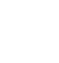 НОВООДЕСЬКА МІСЬКА РАДАМИКОЛАЇВСЬКОЇ ОБЛАСТІР І Ш Е Н Н ЯКеруючись Конституцією України, пунктом 34 частини 1 статті 26 Закону України «Про місцеве самоврядування в Україні», відповідно до витягів з Державного земельного кадастру про земельну ділянку, керуючись статтями 12, 40,  81, 116, 118, 121, 122  Земельного Кодексу України, Законом України «Про землеустрій», Законом України «Про державну реєстрацію речових прав на нерухоме майно та їх обтяжень», статтею 24 Закону України "Про регулювання містобудівної діяльності" розглянувши заяву щодо передачі земельної ділянки у власність та технічну документацію із землеустрою встановлення (відновлення) меж в натурі (на місцевості) земельної ділянки громадянам України Барбула В.О. та Великій Я.О., розташованої  по вулиці Спаська, 37 міста Нова Одеса, розроблену ФОП Гончаровим В.О., та, враховуючи рекомендації  постійної комісії міської ради з питань аграрно-промислового розвитку та екології, міська радаВИРІШИЛА:1. Затвердити технічну документацію із землеустрою щодо встановлення (відновлення) меж земельної ділянки в натурі (на місцевості) та передати у спільно часткову власність громадянам України Барбулу Вадиму Олександровичу (ІПН 2930102555) (2/3 частки) та Великій Яні Олександрівні (ІПН 3279211369) (1/3 частки) земельну ділянку, розташовану за адресою: місто Нова Одеса, вулиця Спаська, 37,  площею 0,1000 га - (02.01) для будівництва та обслуговування житлового будинку, господарських будівель та споруд (кадастровий номер 4824810100:01:035:0027).2. Громадянам України співвласникам  земельної ділянки Барбулу В.О. (2/3 частки) та Великій Я.О. (1/3 частки) зареєструвати в відповідних органах право власності на земельну ділянку, згідно цільового призначення для будівництва і обслуговування житлового будинку, господарських будівель і споруд.3. Рішення Новоодеської міської ради № 56 від 17.09.2021 року "Про затвердження технічної документації із землеустрою щодо встановлення (відновлення) меж земельної ділянки в натурі (на місцевості) та передати у власність гр. Барбул В.О. та Барбул Я.О."4. Контроль за виконанням цього рішення покласти на постійну комісію міської ради з питань аграрно-промислового розвитку та екології.Міський голова  						Олександр ПОЛЯКОВВід 26.11.2021 р. № 34м. Нова Одеса         XVІ сесія восьмого скликанняПро затвердження технічної документації із землеустрою щодо встановлення (відновлення) меж в натурі ( на місцевості) та передачу у власність земельної ділянки громадянам України Барбулу В.О. та Великій Я.О.